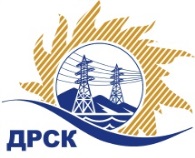 Акционерное Общество«Дальневосточная распределительная сетевая компания»ПРОТОКОЛ № 510/УИТ-ВПзаседания Закупочной комиссии по аукциону в электронной форме на право заключения договора на «Создание инфраструктуры локальных вычислительных систем. Создание системы хранения резервных копий для нужд филиала», закупка 881СПОСОБ И ПРЕДМЕТ ЗАКУПКИ: аукцион в электронной форме на право заключения договора на «Создание инфраструктуры локальных вычислительных систем. Создание системы хранения резервных копий для нужд филиала», закупка 881КОЛИЧЕСТВО ПОДАННЫХ ЗАЯВОК НА УЧАСТИЕ В ЗАКУПКЕ: 3 (три) заявки.КОЛИЧЕСТВО ОТКЛОНЕННЫХ ЗАЯВОК: 0 (ноль) заявок.ВОПРОСЫ, ВЫНОСИМЫЕ НА РАССМОТРЕНИЕ ЗАКУПОЧНОЙ КОМИССИИ: О ранжировке заявок О выборе победителя закупкиРЕШИЛИ:ВОПРОС № 2 «О ранжировке заявок»Утвердить ранжировку заявок:ВОПРОС № 2 «О выборе победителя закупки»Признать Победителем закупки Участника, занявшего 1 (первое) место в ранжировке по степени предпочтительности для Заказчика: ООО «БИТРОНИКС» (ИНН/КПП 2539100305/254001001 ОГРН 1092539003886) № 510/УИТ-1 с ценой заявки не более 5 190 583,34 руб. без учета НДС. Срок выполнения работ: с момента заключения договора по 31.10.2019 г.Условия оплаты: Оплата за выполненные Работы производится Заказчиком в течение 30 (тридцати) календарных дней с даты подписания акта выполненных Работ по форме КС-2 на основании счета, выставленного Подрядчиком.Гарантийные обязательства: Гарантийный срок по Договору составляет 3 (три) года на выполненные работы, на поставленное оборудование - 5 лет на системы хранения данных, 3 (три) года на источник бесперебойного питания (ИБП), 3 (три) года на APC Систему автоматического переключения на стойке, и начинает течь с даты подписания Сторонами Акта КС-2 либо с даты прекращения (расторжения) Договора. Гарантийный срок может быть продлен в соответствии с условиями Договора.Инициатору договора обеспечить подписание договора с Победителем не ранее чем через 10 (десять) календарных дней и не позднее 20 (двадцати) календарных дней после официального размещения итогового протокола по результатам закупки, с учетом результатов преддоговорных переговоров (в случае проведения таковых), в том числе получение положительного экспертного заключения/согласования в части ценообразующих документов в соответствии с действующим у Заказчика Регламентом согласования ценообразующей документации (при условии наличия данного требования в ЛНД(А) Заказчика).Победителю закупки в срок не позднее 3 (трех) рабочих дней с даты официального размещения итогового протокола по результатам закупки обеспечить направление по адресу, указанному в Документации о закупке, информацию о цепочке собственников, включая бенефициаров (в том числе конечных), по форме и с приложением подтверждающих документов согласно Документации о закупке.Исп. Ирдуганова И.Н.Тел. 397-147г. Благовещенск«09»    08     2019 г. 31908004601№п/пДата и время регистрации заявкиНаименование Участника, его адрес, ИНН и/или идентификационный номерЦена заявки, руб. без НДС 02.07.2019 08:31ООО "БИТРОНИКС" 
ИНН/КПП 2539100305/253901001 
ОГРН 10925390038865 216 666.6705.07.2019 04:42ООО "алгоритм.Снабжение" 
ИНН/КПП 2543026206/253601001 
ОГРН 11325430087305 216 666.6705.07.2019 08:42ООО "Хабэко-Партнер" 
ИНН/КПП 2707001965/272401001 
ОГРН 10227009215065 216 666.67Место в ранжировке (порядковый № заявки)Дата и время регистрации заявкиНаименование, адрес и ИНН Участника и/или его идентификационный номерЦена заявки до аукциона, 
руб. без НДС Цена заявки после аукциона, 
руб. без НДС Возможность применения приоритета в соответствии с 925-ПП1 место05.08.201909:02ООО «БИТРОНИКС» (ИНН/КПП 2539100305/254001001 ОГРН 1092539003886)  № 510/УИТ-15 216 666,675 190 583,34
«Нет»2 место05.07.201904:42ООО «АЛГОРИТМ.СНАБЖЕНИЕ» (ИНН/КПП 2543026206/253601001 ОГРН 1132543008730)   № 510/УИТ-25 216 666,675 216 666,67«Нет»3 место05.07.201908:42ООО «Хабэко-Партнер» (ИНН/КПП 2707001965/272401001 ОГРН 1022700921506) № 510/УИТ-35 216 666,675 216 666,67«Нет»Секретарь Закупочной комиссии  ____________________М.Г. Елисеева